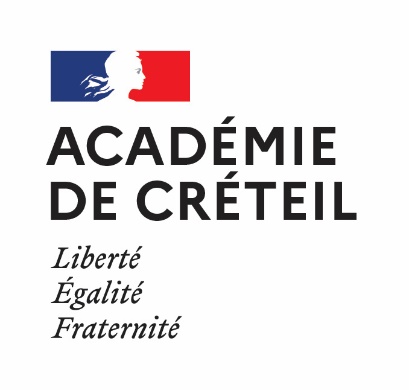 PROJET PEDAGOGIQUEENSEIGNEMENT DE SPECIALITEEDUCATION PHYSIQUE, PRATIQUES ET CULTURE SPORTIVES (EPPCS)LYCEE GENERAL ET TECHNOLOGIQUEContexte : 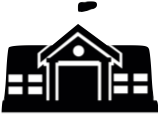 Mises en œuvre Evaluation continue Annexe : Objectifs, Attendus de fin de lycée en spécialité et compétences à développer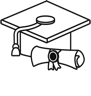 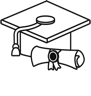 Annexe : Check-list – Aide à la mise en conformité du projet pédagogique EPPCS 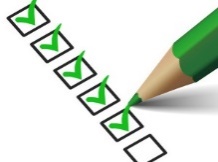 Annexe : Check-list – Aide à la mise en conformité pour l’évaluation au contrôle 
continu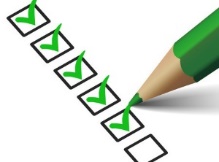 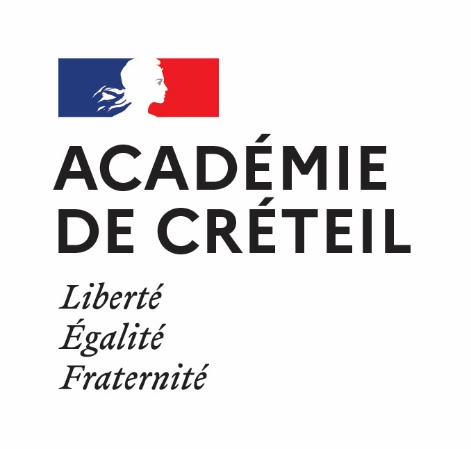 Programme enseignement de spécialité Education Physique, Pratiques et Culture Sportives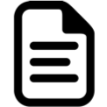 Programme enseignement de spécialité Education Physique, Pratiques et Culture SportivesProgramme enseignement de spécialité Education Physique, Pratiques et Culture SportivesProgramme enseignement de spécialité Education Physique, Pratiques et Culture SportivesProgramme enseignement de spécialité Education Physique, Pratiques et Culture SportivesProgramme enseignement de spécialité Education Physique, Pratiques et Culture SportivesObjectifs de l’enseignement de spécialité EPPCSAmélioration du niveau de compétence dans plusieurs APSAAmélioration du niveau de compétence dans plusieurs APSADéveloppement d’un regard critiqueDéveloppement d’un regard critiqueDéveloppement de compétences transversalesAxes du projet académique1. Maîtriser et partager les savoirs, condition de l’autonomie et de la mobilité pour tous2. Fédérer les acteurs pour construire des trajectoires de réussite3. Engager les élèves à s’ouvrir au monde : citoyenneté, culture, sport, mobilités internationales4. Accroître la qualité de vie des personnels dans leur travail par une autonomie renforcée et des mobilités plus souples1. Maîtriser et partager les savoirs, condition de l’autonomie et de la mobilité pour tous2. Fédérer les acteurs pour construire des trajectoires de réussite3. Engager les élèves à s’ouvrir au monde : citoyenneté, culture, sport, mobilités internationales4. Accroître la qualité de vie des personnels dans leur travail par une autonomie renforcée et des mobilités plus souples1. Maîtriser et partager les savoirs, condition de l’autonomie et de la mobilité pour tous2. Fédérer les acteurs pour construire des trajectoires de réussite3. Engager les élèves à s’ouvrir au monde : citoyenneté, culture, sport, mobilités internationales4. Accroître la qualité de vie des personnels dans leur travail par une autonomie renforcée et des mobilités plus souples1. Maîtriser et partager les savoirs, condition de l’autonomie et de la mobilité pour tous2. Fédérer les acteurs pour construire des trajectoires de réussite3. Engager les élèves à s’ouvrir au monde : citoyenneté, culture, sport, mobilités internationales4. Accroître la qualité de vie des personnels dans leur travail par une autonomie renforcée et des mobilités plus souples1. Maîtriser et partager les savoirs, condition de l’autonomie et de la mobilité pour tous2. Fédérer les acteurs pour construire des trajectoires de réussite3. Engager les élèves à s’ouvrir au monde : citoyenneté, culture, sport, mobilités internationales4. Accroître la qualité de vie des personnels dans leur travail par une autonomie renforcée et des mobilités plus souplesContexte localType d’établissementNombre d’élèvesNombre d’élèvesLocalité et situation géographiqueLocalité et situation géographiqueContexte localObjectifs ou axes du projet d’établissement1. 2.3.4.1. 2.3.4.1. 2.3.4.1. 2.3.4.1. 2.3.4.Objectifs ou axes du projet EPS1. 2.3.4.1. 2.3.4.1. 2.3.4.1. 2.3.4.1. 2.3.4.Enseignants encadrant l’enseignement de spécialité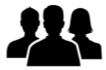 Enseignants encadrant l’enseignement de spécialitéEnseignants encadrant l’enseignement de spécialitéEnseignants encadrant l’enseignement de spécialitéEnseignants encadrant l’enseignement de spécialitéConditions d’enseignement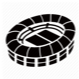 Equipements sportifs et salles à disposition et horaires Conditions d’enseignementEquipements sportifs et salles à disposition et horaires Conditions d’enseignementEquipements sportifs et salles à disposition et horaires Nom / PrénomGradeHoraires réaliséset décharges Rôles au sein de l’équipe et de l’établissementDiscipline, spécialités ou compétencesLieuxAPSA possiblesDurée des séquences possiblesHoraires disponiblesCaractéristiques des élèves inscrits au regard des objectifs principaux de cet enseignement de spécialité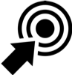 Caractéristiques des élèves inscrits au regard des objectifs principaux de cet enseignement de spécialitéCaractéristiques des élèves inscrits au regard des objectifs principaux de cet enseignement de spécialitéCaractéristiques des élèves inscrits au regard des objectifs principaux de cet enseignement de spécialitéCaractéristiques des élèvesBesoins de formation prioritairesObjectifs poursuivisO1 : Amélioration du niveau de compétence dans plusieurs APSACapacités motrices, habiletés, performances, aisance motrice, capacité à s’engager, à éprouver des émotions…O2 : Développement d’un regard critiqueConnaissance de soi, connaissance de l’autre, connaissance de la culture sportive, capacité à situer ses actions au regard d’enjeux plus larges…O3 : Développement de compétences transversales(Habiletés psycho-sociales, capacités à coopérer, débattre, convaincre, négocier, prise de responsabilité…)Enseignement de spécialité EPPCS sur le cursusEnseignement de spécialité EPPCS sur le cursusEnseignement de spécialité EPPCS sur le cursusEnseignement de spécialité EPPCS sur le cursusEnseignement de spécialité EPPCS sur le cursusOrganisation généraleRecrutement des élèvesCritères et modalités de recrutement : Critères et modalités de recrutement : Organisation généraleRecrutement des élèvesEffectifsEffectifsOrganisation généraleRecrutement des élèvesPremière :Terminale :Attendus de fin de lycée en spécialité (AFLS)S’engager, individuellement et collectivement, pour atteindre son plus haut niveau de performance dans des APSA.Analyser et interpréter des expériences diverses relatives aux APSA pour préciser et enrichir son parcours de formation.Mobiliser ses connaissances pour construire une argumentation écrite ou orale sur une problématique relative à la culture sportive.Concevoir, mettre en œuvre et évaluer un projet relatif aux activités physiques, sportives et artistiques.S’engager, individuellement et collectivement, pour atteindre son plus haut niveau de performance dans des APSA.Analyser et interpréter des expériences diverses relatives aux APSA pour préciser et enrichir son parcours de formation.Mobiliser ses connaissances pour construire une argumentation écrite ou orale sur une problématique relative à la culture sportive.Concevoir, mettre en œuvre et évaluer un projet relatif aux activités physiques, sportives et artistiques.S’engager, individuellement et collectivement, pour atteindre son plus haut niveau de performance dans des APSA.Analyser et interpréter des expériences diverses relatives aux APSA pour préciser et enrichir son parcours de formation.Mobiliser ses connaissances pour construire une argumentation écrite ou orale sur une problématique relative à la culture sportive.Concevoir, mettre en œuvre et évaluer un projet relatif aux activités physiques, sportives et artistiques.S’engager, individuellement et collectivement, pour atteindre son plus haut niveau de performance dans des APSA.Analyser et interpréter des expériences diverses relatives aux APSA pour préciser et enrichir son parcours de formation.Mobiliser ses connaissances pour construire une argumentation écrite ou orale sur une problématique relative à la culture sportive.Concevoir, mettre en œuvre et évaluer un projet relatif aux activités physiques, sportives et artistiques.S’engager, individuellement et collectivement, pour atteindre son plus haut niveau de performance dans des APSA.Analyser et interpréter des expériences diverses relatives aux APSA pour préciser et enrichir son parcours de formation.Mobiliser ses connaissances pour construire une argumentation écrite ou orale sur une problématique relative à la culture sportive.Concevoir, mettre en œuvre et évaluer un projet relatif aux activités physiques, sportives et artistiques.S’engager, individuellement et collectivement, pour atteindre son plus haut niveau de performance dans des APSA.Analyser et interpréter des expériences diverses relatives aux APSA pour préciser et enrichir son parcours de formation.Mobiliser ses connaissances pour construire une argumentation écrite ou orale sur une problématique relative à la culture sportive.Concevoir, mettre en œuvre et évaluer un projet relatif aux activités physiques, sportives et artistiques.PremièrePremièrePremièreTerminaleTerminaleTerminaleVolume horaire global4 heures hebdomadaires (144 heures annuelles)4 heures hebdomadaires (144 heures annuelles)4 heures hebdomadaires (144 heures annuelles)6 heures hebdomadaires (216 heures annuelles)6 heures hebdomadaires (216 heures annuelles)6 heures hebdomadaires (216 heures annuelles)CA retenusAPSA retenues3 APSA issues de 3 CA chaque année5 APSA minimumissues des 5 CA au cours de l’ensemble du cycle terminalModalités générales de mises en œuvre (objectifs, organisations pédagogiques envisagées…) Apports pratiques relatifs aux APSAApports pratiques relatifs aux APSAApports théoriques relatifs à la culture sportiveApports théoriques relatifs à la culture sportiveMises en situation et conduites de projetsMises en situation et conduites de projetsModalités générales de mises en œuvre (objectifs, organisations pédagogiques envisagées…) Volume horaire prévu par niveau de classePremière (≥ 80 h) :Terminale (≥ 114 h) :Première (≥ 36 h) :Terminale (≥ 60 h) :Première (≥ 18 h) :Terminale (≥ 18 h) :Principes généraux retenus pour les évaluations continues Principes généraux :Principes généraux :Principes généraux :Principes généraux :Principes généraux :Principes généraux :Principes généraux retenus pour les évaluations continues Descriptif du carnet de suivi :Descriptif du carnet de suivi :Descriptif du carnet de suivi :Descriptif du carnet de suivi :Descriptif du carnet de suivi :Descriptif du carnet de suivi :Enseignement de spécialité EPPCS par annéeClasse de PremièreEnseignement de spécialité EPPCS par annéeClasse de PremièreEnseignement de spécialité EPPCS par annéeClasse de PremièreEnseignement de spécialité EPPCS par annéeClasse de PremièreClasse de PremièrePRATIQUES SPORTIVES – Apports pratiques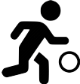 PRATIQUES SPORTIVES – Apports pratiquesPRATIQUES SPORTIVES – Apports pratiquesAPSA retenuesForme Scolaire de PratiqueCompétences prioritairement visées(pratiquer, analyser, cmmuniquer) Copier-coller des compétences du programme travaillées (pratiquer, analyser, communiquer)Durée de la séquence (≥ 18 h)Organisation pédagogique
(contenus, liaisons apports pratiques / apports théoriques)Modalités d’évaluation (choix des supports, épreuves, critères…)Classe de Première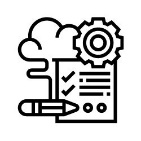 CULTURE SPORTIVE – Apports théoriques (travail en salle de classe ou pendant la pratique)CULTURE SPORTIVE – Apports théoriques (travail en salle de classe ou pendant la pratique)CULTURE SPORTIVE – Apports théoriques (travail en salle de classe ou pendant la pratique)ThématiquesMétiers du sport et du corps humainPratique physique et de santéTechnologie des APSAAxesCaractéristiques de l’environnement professionnel des métiers du sport et du corpsPublics concernés par la pratique sportiveDéfinition de la notion de santéEffet de la sédentarité et de l’activité physique sur la santé physiologiqueIncidences de la pratique physique sur les dimensions psychologiques et les relations socialesCaractérisation de la condition physiquePrincipes fondamentaux de l’entraînement dans une APSACaractérisation d’un niveau de performance dans une APSA et description d’une prestation physiqueCompétences prioritairement viséesCopier-coller des compétences du programme travaillées (pratiquer, analyser, communiquer)Contenus Organisation précise (modalités de mises en œuvre, agencement des axes de questionnement, contenus, liaisons apports théoriques / apports pratiques…)Modalités d’évaluation (choix des supports, épreuves, critères…)Classe de PremièrePROJETS – Projet collectif : organisation d’un évènement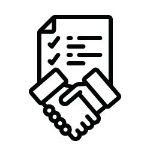 Compétences prioritairement viséesCopier-coller des compétences du programme travaillées (pratiquer, analyser, communiquer)Organisation précise du (des) évènement(s)(modalités de mises en œuvre du projet collectif, contenus, points d’appui pour la réalisation…)Modalités d’évaluation (choix des supports, épreuves, critères…)Enseignement de spécialité EPPCS par annéeClasse de Terminale Enseignement de spécialité EPPCS par annéeClasse de Terminale Enseignement de spécialité EPPCS par annéeClasse de Terminale Enseignement de spécialité EPPCS par annéeClasse de Terminale Classe de TerminalePRATIQUES SPORTIVES – Apports pratiquesPRATIQUES SPORTIVES – Apports pratiquesPRATIQUES SPORTIVES – Apports pratiquesAPSA retenuesForme Scolaire de PratiqueCompétences prioritairement visées(pratiquer, analyser, cmmuniquer)Copier-coller des compétences du programme travaillées (pratiquer, analyser, communiquer)Durée de la séquence (≥ 18 h)Organisation pédagogique
(contenus, liaisons apports pratiques / apports théoriques)Modalités d’évaluation (choix des supports, épreuves, critères…)Classe de TerminaleCULTURE SPORTIVE – Apports théoriques (travail en salle de classe ou pendant la pratique)CULTURE SPORTIVE – Apports théoriques (travail en salle de classe ou pendant la pratique)ThématiquesLa pratique physique dans le monde contemporainTechnologie des APSAAxesDifférentes formes de pratique physiqueSport olympique et paralympiqueStructuration du monde associatif sportif en FranceEnjeux du sportDérives liées au sportPlace des femmes dans le sportSport adaptéModalités d’évolution d’une APSACaractéristiques technico-tactiques d’une APSAAnalyse d’une prestation physique et d’un niveau de performance dans une APSACompétences prioritairement viséesCopier-coller des compétences du programme travaillées (pratiquer, analyser, communiquer)Contenus Organisation précise (modalités de mises en œuvre, agencement des axes de questionnement, contenus, liaisons apports théoriques / apports pratiques…)Modalités d’évaluation (choix des supports, épreuves, critères…)Classe de TerminalePROJETS – Situations aménagées de conduites d’exercices ou de séances dans une APSACompétences prioritairement viséesCopier-coller des compétences du programme travaillées (pratiquer, analyser, communiquer)Organisation précise du (des) évènement(s)(modalités de mises en œuvre du projet collectif, contenus, points d’appui pour la réalisation…)Modalités d’évaluation (choix des supports, épreuves, critères…)Classe de premièreClasse de premièreOUTIL COMMUN DE SUIVI DES ACQUIS DU LYCEEN EN SPECIALITEOUTIL COMMUN DE SUIVI DES ACQUIS DU LYCEEN EN SPECIALITEOUTIL COMMUN DE SUIVI DES ACQUIS DU LYCEEN EN SPECIALITEOUTIL COMMUN DE SUIVI DES ACQUIS DU LYCEEN EN SPECIALITEOUTIL COMMUN DE SUIVI DES ACQUIS DU LYCEEN EN SPECIALITEFormats d’évaluationLes évaluations proposées doivent soutenir et vérifier l’acquisition des trois registres de compétences définis dans le programme de la spécialité EPPCS (Pratiquer, Analyser, Communiquer) qui révèlent le degré d’acquisition dans les 4 AFLS. Veiller à prévoir une diversité de formats d’évaluation maintenir un équilibre annuel du poids des notes relatives aux trois compétences.Il est conseillé de prévoir, au cours de l’année de première, au moins les évaluations suivantes :- évaluation du niveau de performance dans deux APSA relevant de champs d’apprentissage différents. Ces APSA peuvent appartenir à la liste des 5 APSA proposées par l’établissement pour l’examen terminal du baccalauréat.- évaluation du projet collectif relatif à l’organisation d’un évènement en lien avec la pratique physique ou sportive. Cette évaluation peut comporter une part de note individuelle et de groupe, prendre en compte l’engagement effectif des élèves dans le projet, se fonder sur une présentation écrite ou orale.- évaluation des connaissances associées aux trois thématiques du programme de première à l’aide de différents formats (exposés, dossiers, travaux de groupe, mises en situation pratique).- évaluation de la capacité à développer un point de vue sur une thématique par le biais d’un devoir écrit prenant la forme d’une composition.- évaluation de la capacité à décrire une prestation physique.- évaluation de la capacité à porter un regard réflexif sur sa pratique (possibilité de s’appuyer sur le carnet de suivi).Cet outil de suivi des acquis est destiné à être utilisé au fil de l’eau durant le cursus de l’enseignement de spécialité, dès la classe de première. Coordonné avec les différentes évaluations proposées et les exigences de l’, il est au service des apprentissages de chacun et contribue à construire une évaluation équitable, diversifiée, juste et transparente. Il permet également aux familles et aux élèves de comprendre les modalités et principes qui doivent être suffisamment clairs et lisibles.Les évaluations proposées doivent soutenir et vérifier l’acquisition des trois registres de compétences définis dans le programme de la spécialité EPPCS (Pratiquer, Analyser, Communiquer) qui révèlent le degré d’acquisition dans les 4 AFLS. Veiller à prévoir une diversité de formats d’évaluation maintenir un équilibre annuel du poids des notes relatives aux trois compétences.Il est conseillé de prévoir, au cours de l’année de première, au moins les évaluations suivantes :- évaluation du niveau de performance dans deux APSA relevant de champs d’apprentissage différents. Ces APSA peuvent appartenir à la liste des 5 APSA proposées par l’établissement pour l’examen terminal du baccalauréat.- évaluation du projet collectif relatif à l’organisation d’un évènement en lien avec la pratique physique ou sportive. Cette évaluation peut comporter une part de note individuelle et de groupe, prendre en compte l’engagement effectif des élèves dans le projet, se fonder sur une présentation écrite ou orale.- évaluation des connaissances associées aux trois thématiques du programme de première à l’aide de différents formats (exposés, dossiers, travaux de groupe, mises en situation pratique).- évaluation de la capacité à développer un point de vue sur une thématique par le biais d’un devoir écrit prenant la forme d’une composition.- évaluation de la capacité à décrire une prestation physique.- évaluation de la capacité à porter un regard réflexif sur sa pratique (possibilité de s’appuyer sur le carnet de suivi).Cet outil de suivi des acquis est destiné à être utilisé au fil de l’eau durant le cursus de l’enseignement de spécialité, dès la classe de première. Coordonné avec les différentes évaluations proposées et les exigences de l’, il est au service des apprentissages de chacun et contribue à construire une évaluation équitable, diversifiée, juste et transparente. Il permet également aux familles et aux élèves de comprendre les modalités et principes qui doivent être suffisamment clairs et lisibles.Les évaluations proposées doivent soutenir et vérifier l’acquisition des trois registres de compétences définis dans le programme de la spécialité EPPCS (Pratiquer, Analyser, Communiquer) qui révèlent le degré d’acquisition dans les 4 AFLS. Veiller à prévoir une diversité de formats d’évaluation maintenir un équilibre annuel du poids des notes relatives aux trois compétences.Il est conseillé de prévoir, au cours de l’année de première, au moins les évaluations suivantes :- évaluation du niveau de performance dans deux APSA relevant de champs d’apprentissage différents. Ces APSA peuvent appartenir à la liste des 5 APSA proposées par l’établissement pour l’examen terminal du baccalauréat.- évaluation du projet collectif relatif à l’organisation d’un évènement en lien avec la pratique physique ou sportive. Cette évaluation peut comporter une part de note individuelle et de groupe, prendre en compte l’engagement effectif des élèves dans le projet, se fonder sur une présentation écrite ou orale.- évaluation des connaissances associées aux trois thématiques du programme de première à l’aide de différents formats (exposés, dossiers, travaux de groupe, mises en situation pratique).- évaluation de la capacité à développer un point de vue sur une thématique par le biais d’un devoir écrit prenant la forme d’une composition.- évaluation de la capacité à décrire une prestation physique.- évaluation de la capacité à porter un regard réflexif sur sa pratique (possibilité de s’appuyer sur le carnet de suivi).Cet outil de suivi des acquis est destiné à être utilisé au fil de l’eau durant le cursus de l’enseignement de spécialité, dès la classe de première. Coordonné avec les différentes évaluations proposées et les exigences de l’, il est au service des apprentissages de chacun et contribue à construire une évaluation équitable, diversifiée, juste et transparente. Il permet également aux familles et aux élèves de comprendre les modalités et principes qui doivent être suffisamment clairs et lisibles.Les évaluations proposées doivent soutenir et vérifier l’acquisition des trois registres de compétences définis dans le programme de la spécialité EPPCS (Pratiquer, Analyser, Communiquer) qui révèlent le degré d’acquisition dans les 4 AFLS. Veiller à prévoir une diversité de formats d’évaluation maintenir un équilibre annuel du poids des notes relatives aux trois compétences.Il est conseillé de prévoir, au cours de l’année de première, au moins les évaluations suivantes :- évaluation du niveau de performance dans deux APSA relevant de champs d’apprentissage différents. Ces APSA peuvent appartenir à la liste des 5 APSA proposées par l’établissement pour l’examen terminal du baccalauréat.- évaluation du projet collectif relatif à l’organisation d’un évènement en lien avec la pratique physique ou sportive. Cette évaluation peut comporter une part de note individuelle et de groupe, prendre en compte l’engagement effectif des élèves dans le projet, se fonder sur une présentation écrite ou orale.- évaluation des connaissances associées aux trois thématiques du programme de première à l’aide de différents formats (exposés, dossiers, travaux de groupe, mises en situation pratique).- évaluation de la capacité à développer un point de vue sur une thématique par le biais d’un devoir écrit prenant la forme d’une composition.- évaluation de la capacité à décrire une prestation physique.- évaluation de la capacité à porter un regard réflexif sur sa pratique (possibilité de s’appuyer sur le carnet de suivi).Cet outil de suivi des acquis est destiné à être utilisé au fil de l’eau durant le cursus de l’enseignement de spécialité, dès la classe de première. Coordonné avec les différentes évaluations proposées et les exigences de l’, il est au service des apprentissages de chacun et contribue à construire une évaluation équitable, diversifiée, juste et transparente. Il permet également aux familles et aux élèves de comprendre les modalités et principes qui doivent être suffisamment clairs et lisibles.Les évaluations proposées doivent soutenir et vérifier l’acquisition des trois registres de compétences définis dans le programme de la spécialité EPPCS (Pratiquer, Analyser, Communiquer) qui révèlent le degré d’acquisition dans les 4 AFLS. Veiller à prévoir une diversité de formats d’évaluation maintenir un équilibre annuel du poids des notes relatives aux trois compétences.Il est conseillé de prévoir, au cours de l’année de première, au moins les évaluations suivantes :- évaluation du niveau de performance dans deux APSA relevant de champs d’apprentissage différents. Ces APSA peuvent appartenir à la liste des 5 APSA proposées par l’établissement pour l’examen terminal du baccalauréat.- évaluation du projet collectif relatif à l’organisation d’un évènement en lien avec la pratique physique ou sportive. Cette évaluation peut comporter une part de note individuelle et de groupe, prendre en compte l’engagement effectif des élèves dans le projet, se fonder sur une présentation écrite ou orale.- évaluation des connaissances associées aux trois thématiques du programme de première à l’aide de différents formats (exposés, dossiers, travaux de groupe, mises en situation pratique).- évaluation de la capacité à développer un point de vue sur une thématique par le biais d’un devoir écrit prenant la forme d’une composition.- évaluation de la capacité à décrire une prestation physique.- évaluation de la capacité à porter un regard réflexif sur sa pratique (possibilité de s’appuyer sur le carnet de suivi).Cet outil de suivi des acquis est destiné à être utilisé au fil de l’eau durant le cursus de l’enseignement de spécialité, dès la classe de première. Coordonné avec les différentes évaluations proposées et les exigences de l’, il est au service des apprentissages de chacun et contribue à construire une évaluation équitable, diversifiée, juste et transparente. Il permet également aux familles et aux élèves de comprendre les modalités et principes qui doivent être suffisamment clairs et lisibles.Les évaluations proposées doivent soutenir et vérifier l’acquisition des trois registres de compétences définis dans le programme de la spécialité EPPCS (Pratiquer, Analyser, Communiquer) qui révèlent le degré d’acquisition dans les 4 AFLS. Veiller à prévoir une diversité de formats d’évaluation maintenir un équilibre annuel du poids des notes relatives aux trois compétences.Il est conseillé de prévoir, au cours de l’année de première, au moins les évaluations suivantes :- évaluation du niveau de performance dans deux APSA relevant de champs d’apprentissage différents. Ces APSA peuvent appartenir à la liste des 5 APSA proposées par l’établissement pour l’examen terminal du baccalauréat.- évaluation du projet collectif relatif à l’organisation d’un évènement en lien avec la pratique physique ou sportive. Cette évaluation peut comporter une part de note individuelle et de groupe, prendre en compte l’engagement effectif des élèves dans le projet, se fonder sur une présentation écrite ou orale.- évaluation des connaissances associées aux trois thématiques du programme de première à l’aide de différents formats (exposés, dossiers, travaux de groupe, mises en situation pratique).- évaluation de la capacité à développer un point de vue sur une thématique par le biais d’un devoir écrit prenant la forme d’une composition.- évaluation de la capacité à décrire une prestation physique.- évaluation de la capacité à porter un regard réflexif sur sa pratique (possibilité de s’appuyer sur le carnet de suivi).Cet outil de suivi des acquis est destiné à être utilisé au fil de l’eau durant le cursus de l’enseignement de spécialité, dès la classe de première. Coordonné avec les différentes évaluations proposées et les exigences de l’, il est au service des apprentissages de chacun et contribue à construire une évaluation équitable, diversifiée, juste et transparente. Il permet également aux familles et aux élèves de comprendre les modalités et principes qui doivent être suffisamment clairs et lisibles.Suivi des acquis de l’élève en premièreSuivi des acquis de l’élève en premièreSuivi des acquis de l’élève en premièreSuivi des acquis de l’élève en premièreSuivi des acquis de l’élève en premièreSuivi des acquis de l’élève en premièreSuivi des acquis de l’élève en premièreRegistre de compétencesRegistre de compétencesCompétences évaluéesDegré 1Degré 2Degré 3Degré 4PRATIQUERPRATIQUERDévelopper et renforcer ses capacités motrices par la découverte et l’approfondissement d’APSAFormulations en verbes d’action conjugués à la 3e personne du singulier : « L’élève » dans la 1ère case …, puis « il » …ou à la 1ère personne : « Je » pour permettre une meilleure appropriation par l’élève lui-mêmeDescription à l’aide d’indicateurs précis, positifs et qualitatifs, + indicateurs quantitatifs si nécessaire)Le degré 3 correspond à une compétence acquise.PRATIQUERPRATIQUERSe préparer et accomplir une performance physique ou sportive, individuellement ou collectivement, dans des contextes variés de pratique, en toute sécurité et en mobilisant de manière optimale ses ressources.PRATIQUERPRATIQUERIdentifier et exploiter la diversité des compétences au sein d’un groupe pour atteindre un objectif commun.PRATIQUERPRATIQUERS’engager dans la construction et l’animation d’un projet collectif relatif à la pratique physique.  ANALYSERANALYSERConnaître les différents secteurs professionnels relatifs au sport et au corps humain pour préciser son projet d’orientation.ANALYSERANALYSERConnaître les effets de la pratique physique sur la santé et sur le développement de la personne.ANALYSERANALYSERA l’aide d’indicateurs, mesurer et analyser les effets de l’activité physique. ANALYSERANALYSERChoisir et mobiliser des indicateurs pour évaluer la réalisation d’un projet. COMMUNIQUERCOMMUNIQUERDévelopper une argumentation autour d’une thématique relative à la pratique sportive en mobilisant des connaissances issues de différents domaines.COMMUNIQUERCOMMUNIQUERDécrire une prestation physique réalisée par soi-même ou par un autre élève.COMMUNIQUERCOMMUNIQUERRendre compte de ses expériences dans un carnet de suivi. COMMUNIQUERCOMMUNIQUERRendre compte du déroulement d’un projet et des résultats atteints. Classe de Terminale OUTIL COMMUN DE SUIVI DES ACQUIS DU LYCEEN EN SPECIALITEOUTIL COMMUN DE SUIVI DES ACQUIS DU LYCEEN EN SPECIALITEOUTIL COMMUN DE SUIVI DES ACQUIS DU LYCEEN EN SPECIALITEOUTIL COMMUN DE SUIVI DES ACQUIS DU LYCEEN EN SPECIALITEOUTIL COMMUN DE SUIVI DES ACQUIS DU LYCEEN EN SPECIALITEFormats d’évaluationLes évaluations proposées doivent soutenir et vérifier l’acquisition des trois registres de compétences définis dans le programme de la spécialité EPPCS (Pratiquer, Analyser, Communiquer) qui révèlent le degré d’acquisition dans les 4 AFLS.L’enjeu est de préparer les élèves, au moyen de bilans réguliers, aux modalités et aux exigences des épreuves de cet enseignement à l’examen terminal : épreuve écrite pouvant être travaillée à l’aide de situations telles que un exposé oral avec ou sans support, une construction de synthèses écrites, un devoir sur table (parties de devoir ou devoir en totalité), une analyse de documents de diverses natures (textes littéraires, articles de presse, photographies, vidéos, données chiffrées). épreuve orale (commentaire d’une prestation physique) pouvant être travaillée à l’aide de situations telles que le repérage et le choix de séquences vidéo pertinentes pour mettre en évidence un niveau de performance et des habiletés technico-tactiques spécifiques, la mobilisation d’outils pour analyser les composantes d’une performance, la présentation écrite et orale d’analyses de prestations physiques.Cet outil de suivi des acquis est destiné à être utilisé au fil de l’eau durant le cursus de l’enseignement de spécialité, dès la classe de première. Coordonné avec les différentes évaluations proposées et les exigences de l’épreuve terminale, il est au service des apprentissages de chacun et contribue à construire une évaluation équitable, diversifiée, juste et transparente. Il permet également aux familles et aux élèves de comprendre les modalités et principes qui doivent être suffisamment clairs et lisibles.Les évaluations proposées doivent soutenir et vérifier l’acquisition des trois registres de compétences définis dans le programme de la spécialité EPPCS (Pratiquer, Analyser, Communiquer) qui révèlent le degré d’acquisition dans les 4 AFLS.L’enjeu est de préparer les élèves, au moyen de bilans réguliers, aux modalités et aux exigences des épreuves de cet enseignement à l’examen terminal : épreuve écrite pouvant être travaillée à l’aide de situations telles que un exposé oral avec ou sans support, une construction de synthèses écrites, un devoir sur table (parties de devoir ou devoir en totalité), une analyse de documents de diverses natures (textes littéraires, articles de presse, photographies, vidéos, données chiffrées). épreuve orale (commentaire d’une prestation physique) pouvant être travaillée à l’aide de situations telles que le repérage et le choix de séquences vidéo pertinentes pour mettre en évidence un niveau de performance et des habiletés technico-tactiques spécifiques, la mobilisation d’outils pour analyser les composantes d’une performance, la présentation écrite et orale d’analyses de prestations physiques.Cet outil de suivi des acquis est destiné à être utilisé au fil de l’eau durant le cursus de l’enseignement de spécialité, dès la classe de première. Coordonné avec les différentes évaluations proposées et les exigences de l’épreuve terminale, il est au service des apprentissages de chacun et contribue à construire une évaluation équitable, diversifiée, juste et transparente. Il permet également aux familles et aux élèves de comprendre les modalités et principes qui doivent être suffisamment clairs et lisibles.Les évaluations proposées doivent soutenir et vérifier l’acquisition des trois registres de compétences définis dans le programme de la spécialité EPPCS (Pratiquer, Analyser, Communiquer) qui révèlent le degré d’acquisition dans les 4 AFLS.L’enjeu est de préparer les élèves, au moyen de bilans réguliers, aux modalités et aux exigences des épreuves de cet enseignement à l’examen terminal : épreuve écrite pouvant être travaillée à l’aide de situations telles que un exposé oral avec ou sans support, une construction de synthèses écrites, un devoir sur table (parties de devoir ou devoir en totalité), une analyse de documents de diverses natures (textes littéraires, articles de presse, photographies, vidéos, données chiffrées). épreuve orale (commentaire d’une prestation physique) pouvant être travaillée à l’aide de situations telles que le repérage et le choix de séquences vidéo pertinentes pour mettre en évidence un niveau de performance et des habiletés technico-tactiques spécifiques, la mobilisation d’outils pour analyser les composantes d’une performance, la présentation écrite et orale d’analyses de prestations physiques.Cet outil de suivi des acquis est destiné à être utilisé au fil de l’eau durant le cursus de l’enseignement de spécialité, dès la classe de première. Coordonné avec les différentes évaluations proposées et les exigences de l’épreuve terminale, il est au service des apprentissages de chacun et contribue à construire une évaluation équitable, diversifiée, juste et transparente. Il permet également aux familles et aux élèves de comprendre les modalités et principes qui doivent être suffisamment clairs et lisibles.Les évaluations proposées doivent soutenir et vérifier l’acquisition des trois registres de compétences définis dans le programme de la spécialité EPPCS (Pratiquer, Analyser, Communiquer) qui révèlent le degré d’acquisition dans les 4 AFLS.L’enjeu est de préparer les élèves, au moyen de bilans réguliers, aux modalités et aux exigences des épreuves de cet enseignement à l’examen terminal : épreuve écrite pouvant être travaillée à l’aide de situations telles que un exposé oral avec ou sans support, une construction de synthèses écrites, un devoir sur table (parties de devoir ou devoir en totalité), une analyse de documents de diverses natures (textes littéraires, articles de presse, photographies, vidéos, données chiffrées). épreuve orale (commentaire d’une prestation physique) pouvant être travaillée à l’aide de situations telles que le repérage et le choix de séquences vidéo pertinentes pour mettre en évidence un niveau de performance et des habiletés technico-tactiques spécifiques, la mobilisation d’outils pour analyser les composantes d’une performance, la présentation écrite et orale d’analyses de prestations physiques.Cet outil de suivi des acquis est destiné à être utilisé au fil de l’eau durant le cursus de l’enseignement de spécialité, dès la classe de première. Coordonné avec les différentes évaluations proposées et les exigences de l’épreuve terminale, il est au service des apprentissages de chacun et contribue à construire une évaluation équitable, diversifiée, juste et transparente. Il permet également aux familles et aux élèves de comprendre les modalités et principes qui doivent être suffisamment clairs et lisibles.Les évaluations proposées doivent soutenir et vérifier l’acquisition des trois registres de compétences définis dans le programme de la spécialité EPPCS (Pratiquer, Analyser, Communiquer) qui révèlent le degré d’acquisition dans les 4 AFLS.L’enjeu est de préparer les élèves, au moyen de bilans réguliers, aux modalités et aux exigences des épreuves de cet enseignement à l’examen terminal : épreuve écrite pouvant être travaillée à l’aide de situations telles que un exposé oral avec ou sans support, une construction de synthèses écrites, un devoir sur table (parties de devoir ou devoir en totalité), une analyse de documents de diverses natures (textes littéraires, articles de presse, photographies, vidéos, données chiffrées). épreuve orale (commentaire d’une prestation physique) pouvant être travaillée à l’aide de situations telles que le repérage et le choix de séquences vidéo pertinentes pour mettre en évidence un niveau de performance et des habiletés technico-tactiques spécifiques, la mobilisation d’outils pour analyser les composantes d’une performance, la présentation écrite et orale d’analyses de prestations physiques.Cet outil de suivi des acquis est destiné à être utilisé au fil de l’eau durant le cursus de l’enseignement de spécialité, dès la classe de première. Coordonné avec les différentes évaluations proposées et les exigences de l’épreuve terminale, il est au service des apprentissages de chacun et contribue à construire une évaluation équitable, diversifiée, juste et transparente. Il permet également aux familles et aux élèves de comprendre les modalités et principes qui doivent être suffisamment clairs et lisibles.Suivi des acquis de l’élève en terminaleSuivi des acquis de l’élève en terminaleSuivi des acquis de l’élève en terminaleSuivi des acquis de l’élève en terminaleSuivi des acquis de l’élève en terminaleSuivi des acquis de l’élève en terminaleRegistre de compétencesCompétences évaluéesDegré 1Degré 2Degré 3Degré 4PRATIQUERAffiner et stabiliser ses capacités motrices par la découverte et l’approfondissement d’APSAFormulations en verbes d’action conjugués à la 3e personne du singulier : « L’élève » dans la 1ère case …, puis « il » …ou à la 1ère personne : « Je » pour permettre une meilleure appropriation par l’élève lui-mêmeDescription à l’aide d’indicateurs précis, positifs et qualitatifs, + indicateurs quantitatifs si nécessaire)Le degré 3 correspond à une compétence acquise.PRATIQUERSe préparer et accomplir une performance physique ou sportive, individuellement ou collectivement, dans des contextes variés de pratique, en toute sécurité et en mobilisant de manière optimale ses ressources.PRATIQUERS’entraider et progresser ensemble, en valorisant les capacités de chacun. PRATIQUERConduire des situations pédagogiques dans le domaine de la pratique physique.ANALYSERSituer les enjeux de la pratique physique, sportive et artistique au sein du monde contemporain. ANALYSEREtudier une APSA dans ses dimensions historiques, culturelles, sociales, technologiques.ANALYSERChoisir des indicateurs pertinents pour caractériser un niveau de pratique dans une APSAANALYSERAnalyser sa pratique en sélectionnant et ordonnant des éléments de son carnet de suivi.COMMUNIQUERDévelopper un point de vue sur la culture sportive en étant convaincant par le choix et l’articulation de connaissances établies, précises et adaptées.COMMUNIQUERCommenter une prestation physique réalisée par soi-même ou par un autre élève en s’appuyant sur des éléments pertinents.COMMUNIQUERPrésenter un travail à réaliser à un groupe d’élèves.COMMUNIQUERPrésenter ses perspectives d’orientation et ses projets au sein de la société en s’appuyant sur des expériences vécues. Objectifs, attendus de fin de lycée en spécialité (AFLS) et compétences à développerObjectifs, attendus de fin de lycée en spécialité (AFLS) et compétences à développerObjectifs, attendus de fin de lycée en spécialité (AFLS) et compétences à développerObjectifs, attendus de fin de lycée en spécialité (AFLS) et compétences à développerObjectifs, attendus de fin de lycée en spécialité (AFLS) et compétences à développerObjectifs, attendus de fin de lycée en spécialité (AFLS) et compétences à développerObjectifs, attendus de fin de lycée en spécialité (AFLS) et compétences à développerObjectifs, attendus de fin de lycée en spécialité (AFLS) et compétences à développerObjectifs, attendus de fin de lycée en spécialité (AFLS) et compétences à développerObjectifsAmélioration du niveau de compétence dans plusieurs APSAAmélioration du niveau de compétence dans plusieurs APSAAmélioration du niveau de compétence dans plusieurs APSADéveloppement d’un regard critiqueDéveloppement d’un regard critiqueDéveloppement d’un regard critiqueDéveloppement de compétences transversales importantes pour la réussite de la vie personnelle et professionnelleDéveloppement de compétences transversales importantes pour la réussite de la vie personnelle et professionnelleAttendus de Fin de Lycée en spécialité(AFLS)S’engager, individuellement et collectivement, pour atteindre son plus haut niveau de performance dans des pratiques physiques, sportives et artistiquesS’engager, individuellement et collectivement, pour atteindre son plus haut niveau de performance dans des pratiques physiques, sportives et artistiquesAnalyser et interpréter des expériences diverses relatives aux APSA pour spécifier et enrichir son parcours de formation.Analyser et interpréter des expériences diverses relatives aux APSA pour spécifier et enrichir son parcours de formation.Mobiliser ses connaissances pour construire une argumentation écrite et/ou orale sur une problématique relative à la culture sportive.Mobiliser ses connaissances pour construire une argumentation écrite et/ou orale sur une problématique relative à la culture sportive.Mobiliser ses connaissances pour construire une argumentation écrite et/ou orale sur une problématique relative à la culture sportive.Concevoir, mettre en œuvre et évaluer un projet relatif aux activités physiques, sportives et artistiquesCycle terminalCycle terminalClasse de premièreClasse de premièreClasse de premièreClasse de premièreClasse de terminaleClasse de terminaleClasse de terminaleCompétencesPratiquerDévelopper et renforcer ses capacités motrices par la découverte et l’approfondissement d’activités physiques, sportives et artistiques.Développer et renforcer ses capacités motrices par la découverte et l’approfondissement d’activités physiques, sportives et artistiques.Développer et renforcer ses capacités motrices par la découverte et l’approfondissement d’activités physiques, sportives et artistiques.Développer et renforcer ses capacités motrices par la découverte et l’approfondissement d’activités physiques, sportives et artistiques.Affiner et stabiliser ses capacités motrices par la découverte et l’approfondissement d’activités physiques, sportives et artistiques.Affiner et stabiliser ses capacités motrices par la découverte et l’approfondissement d’activités physiques, sportives et artistiques.Affiner et stabiliser ses capacités motrices par la découverte et l’approfondissement d’activités physiques, sportives et artistiques.CompétencesPratiquerSe préparer et accomplir une performance physique et sportive, individuellement et collectivement, dans des contextes variés de pratique, en toute sécurité et en mobilisant de manière optimale ses ressources en toute sécurité.Se préparer et accomplir une performance physique et sportive, individuellement et collectivement, dans des contextes variés de pratique, en toute sécurité et en mobilisant de manière optimale ses ressources en toute sécurité.Se préparer et accomplir une performance physique et sportive, individuellement et collectivement, dans des contextes variés de pratique, en toute sécurité et en mobilisant de manière optimale ses ressources en toute sécurité.Se préparer et accomplir une performance physique et sportive, individuellement et collectivement, dans des contextes variés de pratique, en toute sécurité et en mobilisant de manière optimale ses ressources en toute sécurité.Se préparer et accomplir une performance individuellement et collectivement, dans des contextes variés de pratique, en toute sécurité et en mobilisant de manière optimale ses ressources.Se préparer et accomplir une performance individuellement et collectivement, dans des contextes variés de pratique, en toute sécurité et en mobilisant de manière optimale ses ressources.Se préparer et accomplir une performance individuellement et collectivement, dans des contextes variés de pratique, en toute sécurité et en mobilisant de manière optimale ses ressources.CompétencesPratiquerIdentifier et exploiter la diversité des compétences au sein d’un groupe pour atteindre un objectif commun.Identifier et exploiter la diversité des compétences au sein d’un groupe pour atteindre un objectif commun.Identifier et exploiter la diversité des compétences au sein d’un groupe pour atteindre un objectif commun.Identifier et exploiter la diversité des compétences au sein d’un groupe pour atteindre un objectif commun.S’entraider et progresser ensemble, en valorisant les capacités de chacun.S’entraider et progresser ensemble, en valorisant les capacités de chacun.S’entraider et progresser ensemble, en valorisant les capacités de chacun.CompétencesPratiquerS’engager dans la construction et l’animation d’un projet collectif relatif à la pratique physique.S’engager dans la construction et l’animation d’un projet collectif relatif à la pratique physique.S’engager dans la construction et l’animation d’un projet collectif relatif à la pratique physique.S’engager dans la construction et l’animation d’un projet collectif relatif à la pratique physique.Conduire des situations pédagogiques dans le domaine de la pratique physique.Conduire des situations pédagogiques dans le domaine de la pratique physique.Conduire des situations pédagogiques dans le domaine de la pratique physique.CompétencesAnalyserConnaître les différents secteurs professionnels relatifs au sport et au corps humain pour préciser son projet d’orientation. Connaître les différents secteurs professionnels relatifs au sport et au corps humain pour préciser son projet d’orientation. Connaître les différents secteurs professionnels relatifs au sport et au corps humain pour préciser son projet d’orientation. Connaître les différents secteurs professionnels relatifs au sport et au corps humain pour préciser son projet d’orientation. Situer les enjeux de la pratique physique, sportive et artistique au sein du monde contemporain. Situer les enjeux de la pratique physique, sportive et artistique au sein du monde contemporain. Situer les enjeux de la pratique physique, sportive et artistique au sein du monde contemporain. CompétencesAnalyserConnaître les effets de la pratique physique sur la santé et le développement de la personne. Connaître les effets de la pratique physique sur la santé et le développement de la personne. Connaître les effets de la pratique physique sur la santé et le développement de la personne. Connaître les effets de la pratique physique sur la santé et le développement de la personne. Etudier une APSA dans ses dimensions historiques, culturelles, sociales, technologiques.Etudier une APSA dans ses dimensions historiques, culturelles, sociales, technologiques.Etudier une APSA dans ses dimensions historiques, culturelles, sociales, technologiques.CompétencesAnalyserÀ l’aide d’indicateurs, mesurer et analyser les effets de l’activité physique. À l’aide d’indicateurs, mesurer et analyser les effets de l’activité physique. À l’aide d’indicateurs, mesurer et analyser les effets de l’activité physique. À l’aide d’indicateurs, mesurer et analyser les effets de l’activité physique. Choisir des indicateurs pertinents pour caractériser un niveau de pratique dans une APSA. Choisir des indicateurs pertinents pour caractériser un niveau de pratique dans une APSA. Choisir des indicateurs pertinents pour caractériser un niveau de pratique dans une APSA. CompétencesAnalyserChoisir et mobiliser des indicateurs pour évaluer l’atteinte d’un projet.Choisir et mobiliser des indicateurs pour évaluer l’atteinte d’un projet.Choisir et mobiliser des indicateurs pour évaluer l’atteinte d’un projet.Choisir et mobiliser des indicateurs pour évaluer l’atteinte d’un projet.Porter un regard analytique sur sa pratique en sélectionnant et en ordonnant des éléments de son carnet de suivi.Porter un regard analytique sur sa pratique en sélectionnant et en ordonnant des éléments de son carnet de suivi.Porter un regard analytique sur sa pratique en sélectionnant et en ordonnant des éléments de son carnet de suivi.CompétencesCommuniquerDévelopper une argumentation autour d’une thématique relative à la pratique physique en mobilisant des connaissances issues de différents domaines. Développer une argumentation autour d’une thématique relative à la pratique physique en mobilisant des connaissances issues de différents domaines. Développer une argumentation autour d’une thématique relative à la pratique physique en mobilisant des connaissances issues de différents domaines. Développer une argumentation autour d’une thématique relative à la pratique physique en mobilisant des connaissances issues de différents domaines. Développer un point de vue sur la culture sportive en étant convaincant, par le choix et l’articulation de connaissances établies, précises et adaptées.  Développer un point de vue sur la culture sportive en étant convaincant, par le choix et l’articulation de connaissances établies, précises et adaptées.  Développer un point de vue sur la culture sportive en étant convaincant, par le choix et l’articulation de connaissances établies, précises et adaptées.  CompétencesCommuniquerDécrire une prestation physique réalisée par soi-même ou par un autre élève. Décrire une prestation physique réalisée par soi-même ou par un autre élève. Décrire une prestation physique réalisée par soi-même ou par un autre élève. Décrire une prestation physique réalisée par soi-même ou par un autre élève. Commenter une prestation physique réalisée par soi-même ou un autre élève en s’appuyant sur des éléments pertinents. Commenter une prestation physique réalisée par soi-même ou un autre élève en s’appuyant sur des éléments pertinents. Commenter une prestation physique réalisée par soi-même ou un autre élève en s’appuyant sur des éléments pertinents. CompétencesCommuniquerRendre compte de ses expériences dans un carnet de suivi.Rendre compte de ses expériences dans un carnet de suivi.Rendre compte de ses expériences dans un carnet de suivi.Rendre compte de ses expériences dans un carnet de suivi.Présenter un travail à réaliser à un groupe d’élèves.Présenter un travail à réaliser à un groupe d’élèves.Présenter un travail à réaliser à un groupe d’élèves.CompétencesCommuniquerRendre compte du déroulement d’un projet et des résultats atteints.Rendre compte du déroulement d’un projet et des résultats atteints.Rendre compte du déroulement d’un projet et des résultats atteints.Rendre compte du déroulement d’un projet et des résultats atteints.Présenter ses perspectives d’orientation et ses projets au sein de la société en s’appuyant sur des expériences vécues. Présenter ses perspectives d’orientation et ses projets au sein de la société en s’appuyant sur des expériences vécues. Présenter ses perspectives d’orientation et ses projets au sein de la société en s’appuyant sur des expériences vécues. Outil de validation du projet pédagogique EPPCSOutil de validation du projet pédagogique EPPCSOutil de validation du projet pédagogique EPPCSVolumes horaires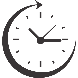 Volumes horairesVolumes horairesPremièreVolume horaire global : 4 heures hebdomadaires (soit 144 heures annuelles).PremièrePlus spécifiquement :Apports pratiques relatifs aux APSA ≥ 80 heuresApports théoriques relatifs à la culture sportive ≥ 36 heuresMise en situation et conduites de projets ≥ 18 heures.Terminale Volume horaire global : 6 heures hebdomadaires (soit 216 heures annuelles).Terminale Plus spécifiquement :Apports pratiques relatifs aux APSA ≥ 114 heuresApports théoriques relatifs à la culture sportive ≥ 60 heuresMise en situation et conduites de projets ≥ 18heures.Apports pratiques (APSA)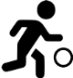 Apports pratiques (APSA)Apports pratiques (APSA)Première &Terminale3 APSA issues de 3 Champs d’Apprentissage différents chaque année.Première &Terminale5 APSA minimum issues des 5 Champs d’Apprentissage sur l’ensemble du cycle terminal (au minimum).Première &TerminaleDurée minimale de 18 heures pour chaque séquence dans l’APSA.Apports théoriques (culture sportive)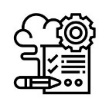 Apports théoriques (culture sportive)Apports théoriques (culture sportive)Première &TerminaleContenus travaillés en salle de classe et lors des temps de pratique des APSA Première &TerminaleAlternance de travaux individuels et collectifsPremière &TerminaleModalités de mises en œuvre diversifiées (cours théoriques, recherches personnelles, travaux dirigés, échanges et débats, visites d’établissements, rencontres avec des acteurs…)PremièreTravail autour de trois thématiques : Métiers du sport et du corps humainPratique physique et de santéTechnologie des APSA.TerminaleTravail autour de deux thématiques : La pratique physique dans le monde contemporain Technologie des APSA.Projets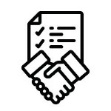 ProjetsProjetsPremièreOrganisation, au sein d’un groupe, d’un évènement en lien avec la pratique physique ou sportive (conception, mise en œuvre et évaluation) avec rédaction d’un bilan écrit après la réalisation du projet.TerminalePrise en charge par les élèves d’une intervention en direction de pratiquants (situations aménagées de conduites d’exercices ou de séances dans une APSA).Carnet de suivi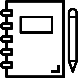 Carnet de suiviCarnet de suiviPremière &TerminalePrésence d’un outil pour aider l’élève à effectuer des constats et mettre en relation ses connaissances construit et complété tout au long du cycle terminal.Outil de validation pour l’évaluation au contrôle continuOutil de validation pour l’évaluation au contrôle continuOutil de validation pour l’évaluation au contrôle continuDe manière générale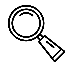 De manière généraleDe manière généralePremière &TerminaleSituations d’évaluations diversifiées (pratiques, écrites, orales, individuelles, collectives…) réalisées lors d’activités et de circonstances diverses.Première &TerminaleSollicitation de diverses compétences (notamment capacité à coopérer).Première &TerminaleConstruction d’évaluations permettant d’informer les élèves sur leurs progrès et d’apprécier leur niveau d’acquisition des compétences attendues en fin de première.Première &TerminaleMarge de choix laissé aux élèves dans certaines évaluations.Première &TerminaleExplicitation des modalités et principes d’évaluation aux élèves et aux familles.
Calcul des moyennes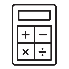 
Calcul des moyennes
Calcul des moyennesPremièreNotes relatives aux trois compétences du programme pratiquer, analyser, communiquer), pour chacun des trimestres.PremièreÉquilibre entre le « poids » des notes relatives aux trois compétences sur l’ensemble de l’année.PremièreMoyenne trimestrielle construite à partir d’au moins trois notes par trimestre.PremièreNote au contrôle continu issue de la moyenne des moyennes trimestrielles ou semestrielles pour la classe de première.Formats d’évaluations prévus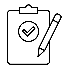 Formats d’évaluations prévusFormats d’évaluations prévusPremière2 APSA de 2 CA différents (niveau de performance et habiletés) au minimum.PremièreProjet collectif relatif à l’organisation d’un évènement en lien avec la pratique physique ou sportive.PremièreConnaissances associées aux trois thématiques du programme :Métiers du sport et du corps humainPratique physique et de santéTechnologie des APSA.PremièreCapacité à développer un point de vue sur une thématique.PremièreCapacité à décrire une prestation physique.PremièreCapacité à porter un regard réflexif sur sa pratique (carnet de suivi). TerminalePréparation régulière à l’épreuve écrite (analyse d’un sujet, mobilisation de connaissances pour construire une argumentation sur une problématique relative à la culture sportive, illustration avec des exemples).TerminalePréparation régulière à l’épreuve orale (commentaire d’un enregistrement audio-visuel d’une prestation physique).Ne pas remplir ce tableauCadre réservé pour la validation du projet pédagogiqueNe pas remplir ce tableauCadre réservé pour la validation du projet pédagogiqueNe pas remplir ce tableauCadre réservé pour la validation du projet pédagogiqueNe pas remplir ce tableauCadre réservé pour la validation du projet pédagogiqueNe pas remplir ce tableauCadre réservé pour la validation du projet pédagogiqueNe pas remplir ce tableauCadre réservé pour la validation du projet pédagogique3 APSA issues de 3 CA chaque année5 APSA minimumissues des 5 CA au cours de l’ensemble du cycle terminal5 APSA minimumissues des 5 CA au cours de l’ensemble du cycle terminalDurée minimale de chaque séquence d’APSA respectée (18h)Durée minimale de chaque séquence d’APSA respectée (18h)Volumes horaires minimaux respectés pour chacun des types de contenus et sur chaque annéeOrganisations pédagogiques et contenus pratiques et théoriques précisés dans le projetOrganisations pédagogiques et contenus pratiques et théoriques précisés dans le projetOutils d’évaluation pour les différents AFLS détaillés dans le projetOutils d’évaluation pour les différents AFLS détaillés dans le projetCohérence et faisabilité du projet (notamment au travers de la programmation des APSA)Cohérence et faisabilité du projet (notamment au travers de la programmation des APSA)